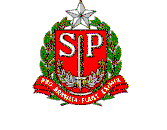                                          Cabeçalho  completo da U.E.                                       (endereço, CEP, fones,   email)	São Paulo, ___ de _____ de 2015.Ofício nº _____/2015Assunto: Abertura de Conta Corrente de Adiantamento                                   A Direção da E.E. _______________________________________________,jurisdicionada a Diretoria de  Ensino da Região Leste 4  da Secretaria de Estado da Educação, CNPJ 46.384.111/0033-27,  solicita por meio deste a abertura de CONTA CORRENTE DE ADIANTAMENTO no  Banco do Brasil:001; Agência : ...............  em nome dos  responsáveis abaixo para  solicitar talões de cheques, emitir cheques, retirar cheques devolvidos, cancelar, baixar, sustar, endossar e contraordenar cheques, autorizar débitos relativo à operações, consultar saldos/extratos. Código Siafem  UGE   nº 080268.1º Titular: NOME:  RG: CPF: CARGO/ Função :    Endereço:         Bairro  :      CEP :     São Paulo     SP2º Responsável:NOME:  RG: CPF: CARGO/ Função :    Endereço:         Bairro  :      CEP :     São Paulo     SP3º Responsável:NOME:  RG: CPF: CARGO/ Função :    Endereço:         Bairro  :      CEP :     São Paulo     SPAtenciosamente,________________________                                             ( Diretor de Escola )                                         Ilmo Sra.Solange Teresa GalletiDirigente Regional de Ensino  Diretoria de Ensino Região Leste 5